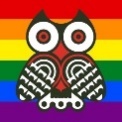 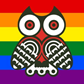 What is the Sports Premium?The Government is continuing to provide funding of £320 million per annum for the academic year 2022-2023. This funding will be directly allocated to primary school Head teachers to spend on improving the quality of sport and PE for all their children.The sport funding can only be spent on sport and PE provision in schools. OFSTED will play a significant role in ensuring that schools target this funding in areas which will lead to clear outcomes in raising standards and opportunities in PE and school sport for all children throughout the Primary Phase.At Preston Grange, this will be calculated at £16,000 plus £10 per pupil for 2022-2023What is the Purpose of the Funding?Schools are to spend the funding on improving their provision of PE and school sport.Objective1ActionsTarget Completion DateOutputFunding AllocationProgress and ImpactImprove the opportunity and provision for outdoor learning and activity in the school environment.Work with school council and Sport Leaders to determine how children in school would like to improve outdoor active areas. Investigate and research options for improving the outdoor active environment/ equipment.Purchase outdoor active equipment or environmental improvements. Provide opportunities and instruction for children to use new equipment/ environment. Spring 2023Responses analysed. Companies contacted and quotes gathered.Decision made and funding allocated. Outdoor equipment installed in school environment. Improved level of physical activity. TBCAU attended Autumn PE network meeting. Companies contacted.  Met with representative of Synthetic Turf Management. Quote received and shared with leadership and governors. Objective2ActionsTarget Completion DateOutputFunding AllocationProgress and Impact Increased confidence, knowledge and skills of all staff in teaching PE and sportNote: This is a continued focus especially considering recent staff movement, new members of staff and HLTAs delivering PE.Targeted CPD for each member of staff in one identified area/activity. Organise opportunities for staff CPD.Undertake staff audit of confidence in delivery, areas of strength and areas to develop. Use to inform CPD requirementsEnsure and support the implementation of updated PGPS curriculum. Display curriculum map in staffroom and ensure all staff have a copy.AU to attend PE network meetings and feedback to staff. Ongoingthroughout yearWhere timetabling allows, each member of staff to receive 1:1 CPD in lesson: AP (SSCO), Hoops4HealthShare CPD opportunities with staff.Teachers to feedback (verbal/ written) to staff after receiving CPD.Responses analysed. SOW/lesson plan/ curriculum updated around this support Curriculum linked with updated knowledge organisers and supported by Val Sabin scheme delivered across all year groups. Ensure staff have continual access to curriculum map. AU to feedback at briefings/staff meetings or via email. Secondary school Specialist support (AP) £3500Hoops4Health Eagles BasketballCover for teachers attending CPD. Cover for PE lead to attend network meetings AU attended Autumn PE network meeting.Adam Pilkington – Director of Sport at JSCHS supported the following year groups. Area of support decided by individual staff members based on personal need. Autumn 1 – Y 3 & 5Autumn 2 – Y 3 & 5 Spring 1 – Y1 & Y3 Spring 2 – Y1 & Y4 Summer 1 – Y4 & Y6Steph Hails – Dance teacher worked with Y2 children and staff to choreograph dance for Dance Festival. Curriculum map displayed in staffroom. Staff audit conducted, analysed and findings fed back to staff.Pupil voice survey conducted, analysed and findings fed back to staff.Lesson observations conducted, analysed and findings fed back to staff.Photo evidence of every PE lesson uploaded by staff to shared Drive.Objective3ActionsTarget Completion DateOutputFunding AllocationProgress and ImpactAll children given a broad experience of a wide range of sports and activities Undertake an audit of children’s attitudes/opinions about sport and physical activity.  Track participation Research providers who can provide a varied range of activities. Provide opportunities for children to access a wide range of sports and physical activities. Identify and promote competitions/ festivals/events which give children the opportunity to experience a wide range of sports.  Ongoingthroughout yearAnalyse results of survey and share with staff and students. Collect data, add to tracking document and review regularly. Make connections with coaching providers and local clubs. Provide coaching opportunities lunch times and after school. Information shared with parents/ community through website/twitter/newslettersSecondary School Specialist support – Adam Pilkington (Whole School)£3500Hoops4Health Eagles Basketball Coaching provider to provide after school active clubs. Some funding used to initially engage children in club. We regularly share local sporting and physical activity opportunities with families via Twitter and email e.g. Eagles Basketball games, events and clubs, NUFC Women’s football, North Shields Rugby club, Net360 Tennis etc.After school active clubs have been delivered by Access CoachingMrs Ward has delivered an after-school forest club sessions open to Years 1-6. Autumn – Summer. Mr Whitenstall delivered a Rounders after school club.Mrs Udberg delivered Fun Fitness Club. Steven Ilderton delivered after school Judo club. Zen Yoga delivered after school club. Eagles Basketball delivered a girls only after school club aimed at promoting the sport. Registers kept of children attending clubs through online booking systems. Y1 worked with Access Coaching staff to take part in football skills sessions during Summer 1 and attended a football tournament. Nursery & Reception took part in a Balance Bike Day. Year 3 & 5 worked with a specialist Badminton coach to develop skills and promote the local club at JSCHS.Adam Pilkington – Director of Sport at JSCHS supported the following year groups. Autumn 1 – Y 3 & 5Autumn 2 – Y 3 & 5 Spring 1 – Y1 & Y3 Spring 2 – Y1 & Y4 Summer 1 – Y4 & Y6Year 5 and 6 competed in the Hoops4Health Tournaments. We invested in new kits to ensure all members of our school community feel comfortable and included when representing the school.  We entered teams in local inter school competitions in the following sports:MultiskillsNetballQuick SticksHockey Mixed footballGirls’ football QuadkidsDodgeballBasketballRoundersCricket